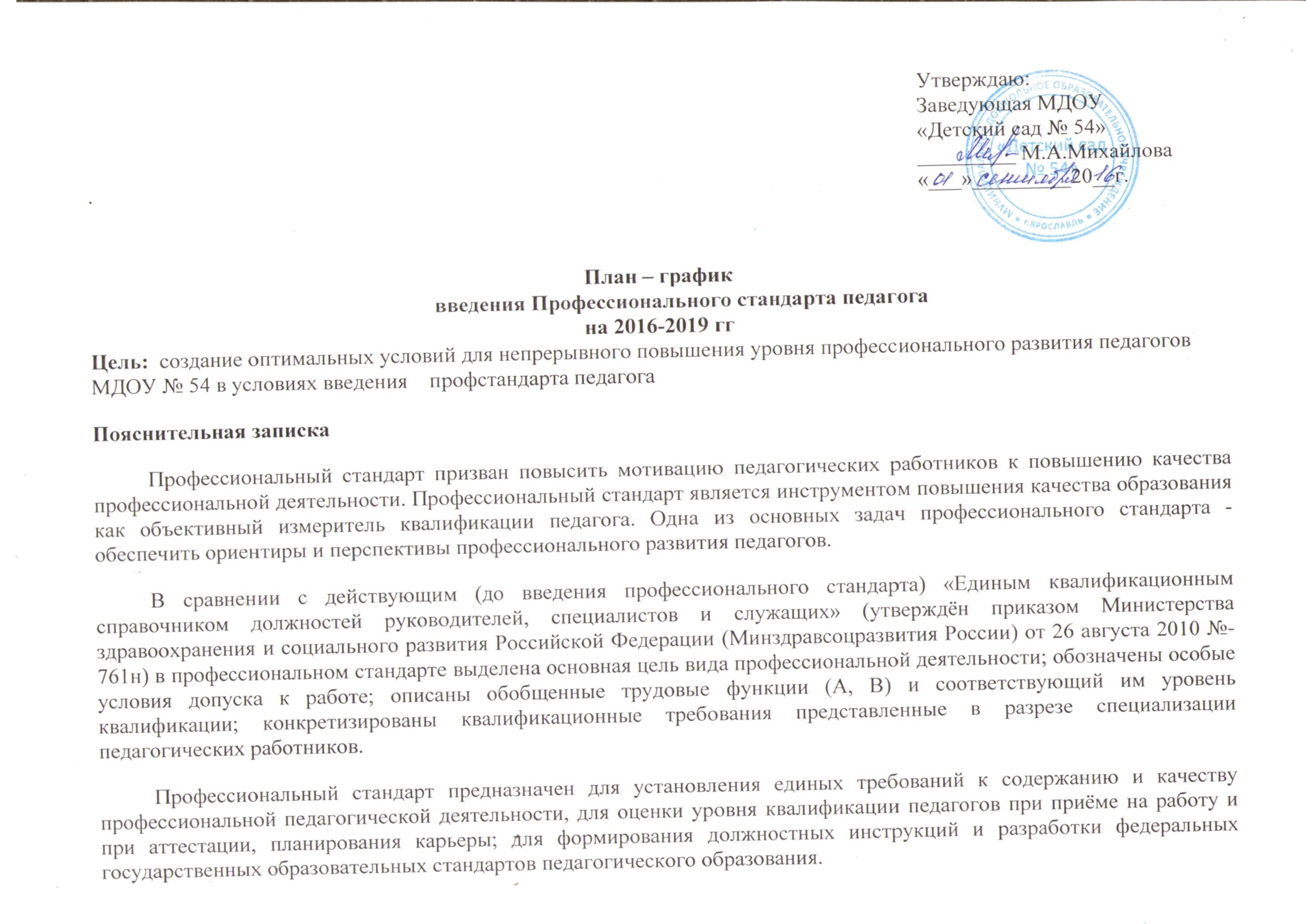 Внедрение профессионального стандарта приведет к изменению проведения процедуры аттестации педагогических работников, повышению их квалификации, корректировке нормативных правовых актов: должностной инструкции педагогических работников, трудовых договоров и др.документов.Планируемые результаты1.Создание современной, гибкой системы повышения квалификации педагогов ДОУ.2.Разработка единых, индивидуальных подходов к определению, содержанию повышения квалификации педагогических работников ДОУ.3.Совершенствование учебно–методического сопровождения образовательного процесса.4.Повышение профессионального мастерства педагогов.5. Внедрение современных технологий в образовательный процесс.МероприятиеПредполагаемый результатПредполагаемый результатОтветственныйОтветственныйСрок исполненияСрок исполненияОрганизационно-правовое обеспечение и информационное сопровождениеОрганизационно-правовое обеспечение и информационное сопровождениеОрганизационно-правовое обеспечение и информационное сопровождениеОрганизационно-правовое обеспечение и информационное сопровождениеОрганизационно-правовое обеспечение и информационное сопровождениеОрганизационно-правовое обеспечение и информационное сопровождениеОрганизационно-правовое обеспечение и информационное сопровождение1. Организация ознакомления педагогических работников учреждения с содержанием профессионального стандарта «Педагог»:-организация обсуждения на педагогических, методических советах, методических объединениях, стажерских практиках ресурсных центров и др.;-размещение информации на стендах в учреждении, сайте учреждения1. Организация ознакомления педагогических работников учреждения с содержанием профессионального стандарта «Педагог»:-организация обсуждения на педагогических, методических советах, методических объединениях, стажерских практиках ресурсных центров и др.;-размещение информации на стендах в учреждении, сайте учрежденияУголок с материалами профстандартаОбновление новостной ленты сайтаОбновление материалов раздела сайта «Документы»Создание  подрубрики «Профстандарт педагога»Уголок с материалами профстандартаОбновление новостной ленты сайтаОбновление материалов раздела сайта «Документы»Создание  подрубрики «Профстандарт педагога»Администрация ДОУАдминистрация ДОУ-2017Проведение тестирования воспитателей ДОУ на знание содержания профессионального стандартаПроведение тестирования воспитателей ДОУ на знание содержания профессионального стандартаПлан мероприятий по информированию педагогических работников по информированию педагогических работников о содержании профессионального стандартаПлан мероприятий по информированию педагогических работников по информированию педагогических работников о содержании профессионального стандарта Заведующий, Заведующий,Май 2016 г3.Разработка и утверждение (приказом) плана мероприятий по внедрению профессионального стандарта. 3.Разработка и утверждение (приказом) плана мероприятий по внедрению профессионального стандарта. План мероприятийПлан мероприятийАдминистрация ДОУТворческая группа ДОУАдминистрация ДОУТворческая группа ДОУСентябрь 2016 г4Рассмотрение вопроса о внедрении профессионального стандарта с педагогическим коллективом4Рассмотрение вопроса о внедрении профессионального стандарта с педагогическим коллективомАдминистрация ДОУАдминистрация ДОУНоябрь 2016 гВНЕДРЕНИЕ ПРОФЕССИОНАЛЬНОГО СТАНДАРТА В ДОУВНЕДРЕНИЕ ПРОФЕССИОНАЛЬНОГО СТАНДАРТА В ДОУВНЕДРЕНИЕ ПРОФЕССИОНАЛЬНОГО СТАНДАРТА В ДОУВНЕДРЕНИЕ ПРОФЕССИОНАЛЬНОГО СТАНДАРТА В ДОУВНЕДРЕНИЕ ПРОФЕССИОНАЛЬНОГО СТАНДАРТА В ДОУВНЕДРЕНИЕ ПРОФЕССИОНАЛЬНОГО СТАНДАРТА В ДОУВНЕДРЕНИЕ ПРОФЕССИОНАЛЬНОГО СТАНДАРТА В ДОУОрганизация обучения педагогических работниковОрганизация обучения педагогических работниковОрганизация обучения педагогических работниковОрганизация обучения педагогических работниковОрганизация обучения педагогических работниковОрганизация обучения педагогических работниковОрганизация обучения педагогических работниковПланирование и осуществление повышения квалификации (профессиональной переподготовки) воспитателей на очередной учебный год с учетом предложений и рекомендаций коллегиальных органов управления организации, представительных органов участников образовательных отношений, аттестационных комиссий и др.План повышения квалификации План повышения квалификации Администрация ДОУАдминистрация ДОУСентябрь 2016Сентябрь 20162.Совершенствование методической работы2.Совершенствование методической работы2.Совершенствование методической работы2.Совершенствование методической работы2.Совершенствование методической работы2.Совершенствование методической работы2.Совершенствование методической работы  Консультационная поддержка «Профессиональный стандарт педагога»Педагогические советы, семинары2016-20192016-2019Участие педагогов в работе семинаров, научно –практических конференциях, муниципальных методических объединенияхЕжегодно,2016-2019Ежегодно,2016-2019Участие педагогов ДОУ  в муниципальных конкурсах, конкурсах педагогического мастерстваВ соответствии с планомВ соответствии с планом2016-2019гг.2016-2019гг.Использование в работе инновационной деятельности, способствующей росту проф.компетентностипостояннопостоянно3. Аттестация педагогических работников3. Аттестация педагогических работников3. Аттестация педагогических работников3. Аттестация педагогических работников3. Аттестация педагогических работников3. Аттестация педагогических работников3. Аттестация педагогических работниковПерспективное и текущее планирование аттестации педагогов Составление плана аттестации педагогических работников.Консультационная поддержка:-процедура прохождения аттестации на соответствие занимаемой должности;-процедура прохождения аттестации на квалификационную категорию (первую, высшую)План аттестации педагогических работниковЗаявки в Главное управление на проведение квалификационных испытаний и аттестационных процедурПлан аттестации педагогических работниковЗаявки в Главное управление на проведение квалификационных испытаний и аттестационных процедурАдминистрация ДОУАдминистрация ДОУЕжегодно, сентябрьЕжегодно, сентябрьСоздание и организация деятельности аттестационной комиссии в ДОУ с целью подтверждения соответствия педагогических работников занимаемой должности.Кадровое и организационно-методическое обеспечение деятельности аттестационной комиссии в ДОУКадровое и организационно-методическое обеспечение деятельности аттестационной комиссии в ДОУАдминистрация ДОУАдминистрация ДОУВ течение 2016 – 2017 уч. года, ежегодноВ течение 2016 – 2017 уч. года, ежегодноОрганизация и проведение квалификационных испытаний педагогических работниковЭкспертные заключения о соответствии педагогических работников занимаемой должностиЭкспертные заключения о соответствии педагогических работников занимаемой должностиАдминистрация ДОУАдминистрация ДОУВ течение 2016 – 2017 учебного годаВ течение 2016 – 2017 учебного годаРассмотрение результатов повышения квалификации, переподготовки педагоговАдминистрация ДОУ;Отчёты педагоговАдминистрация ДОУ;Отчёты педагогов2016 – 2017 уч. года2016 – 2017 уч. года4.Повышение уровня профессиональной компетентности педагогов ДОУ4.Повышение уровня профессиональной компетентности педагогов ДОУ4.Повышение уровня профессиональной компетентности педагогов ДОУ4.Повышение уровня профессиональной компетентности педагогов ДОУ4.Повышение уровня профессиональной компетентности педагогов ДОУ4.Повышение уровня профессиональной компетентности педагогов ДОУ4.Повышение уровня профессиональной компетентности педагогов ДОУПроведение педагогическими работниками самооценки профессионального уровняЛист самооценкиЛист самооценкиАдминистрация ДОУ, творческая группаАдминистрация ДОУ, творческая группа1квартал 20161квартал 2016Составление индивидуальных планов профессионального  развития педагогов ДОУ на основе выявленного дефицита компетентностей.Утверждение планов саморазвития педагогов-изучение нормативной и психолого–педагогической литературы-освоение педагогических технологий, выстраивание собственной методической системы-разработка диагностического инструментария-участие в реализации программы развития ДОУ, в методической работе ДОУ-обучение на курсах повышения квалификации-участие в работе творческих. экспериментальных групп, проведение индивидуальной исследовательской работы-обобщение собственного опыта педагогической деятельностиИндивидуальные планы развития педагоговИндивидуальные планы развития педагогов Отчёты педагогов по темам саморазвития, открытыемероприятиясерия занятий;методическая продукция;портфолиособеседованиемастер-класспедагогический проектотчёт о результатах (ходе) эксперимен-тальной, инноваци-онной деятельностипрофконкурсы Отчёты педагогов по темам саморазвития, открытыемероприятиясерия занятий;методическая продукция;портфолиособеседованиемастер-класспедагогический проектотчёт о результатах (ходе) эксперимен-тальной, инноваци-онной деятельностипрофконкурсы 2016  -2019 гг.Октябрь каждого года 2016  -2019 гг.Октябрь каждого года